The Manager………………….….BranchBangladesh Krishi BankDate: ……………………….Subject: Fund transfer through BEFTN (Bangladesh Electronics Funds Transfer Network).Dear Sir/MadamI/We want to transfer money/fund through BEFTN facility from your branch. I/We have read and understood and shall abide by all terms and conditions of Bangladesh Krishi Bank governing the said BEFTN.………………………………….…………………………………………………………………………………...….Certified that Bangladesh Krishi Bank .............................................Branch has received TK........................................... (In Word: Taka..................................................................................................................................................) only fromMr./Mrs./MS.................................................................................................................A/c No……………………………….for Electronic Fund Transfer (EFT) to …………................................................ Bank ……………………………… Branch {Address ………………….………………..…….} Favoring A/C No......................................................................TERMS AND CONDITIONS OF BANGLADESH KRISHI BANK FOR BEFTN TRANSACTIONS"BEFTN' means electronic payments and collection system that moving funds between different accounts in the different banks operated by Bangladesh Bank through Originating Bank and Receiving Bank.Customer Initiated Entry (CIE) means an entry initiated by or on behalf of the customer. Prearranged Payment and Deposit Entry (PPD) means the instruction may be both debit and credit and the receiver must be an individual.Originating Bank means which bank receives payment instructions from its client (the originator) and forwards the entry to Receiving Bank through BEFTN operation.Receiving Bank means the bank that will receive EFT entries from BEFTN and post the entries to the account of its depositors (Receivers)Bangladesh Krishi Bank (BKB) is and will not be held liable for any incorrect or incomplete information provided by the Originator for BEFTN transaction.Customer will be held accountable for providing false/ untrue information.At present no charge allowed for this type of facilities, Bank management may impose fees/charges in future.In case of bearer, the name of the bearer should be mentioned in the letter/application of the Originator.Bangladesh Krishi Bank (BKB) will send the EFT request to Bangladesh Bank in running session for receiving the request. If any technical/natural calamity/unavoidable issue arises to send EFT data to Bangladesh Bank, Bangladesh Krishi Bank (BKB) will send the same on the next working session.Bangladesh Krishi Bank (BKB) will not take any responsibility in case of any technical problem arises to receive data from Bangladesh Bank at Receiving Bank's end.All the guidelines of BEFTN from Bangladesh Bank will be imposed on executing the above instruction.Bangladesh Krishi Bank (BKB) contains all the rights to change/modify/amend the rules and conditions while/if necessary and/or instructed from Bangladesh Bank.I/we do hereby declare that I/We have read and understood all the terms and conditions mentioned herein above and Bangladesh Electronic Funds Transfer Network (BEFTN) and do hereby accepted and agreed to all the terms and conditions.………………………………….…………………………………………………………………………………...….TERMS AND CONDITIONS OF BANGLADESH KRISHI BANK FOR BEFTN TRANSACTIONS"BEFTN' means electronic payments and collection system that moving funds between different accounts in the different banks operated by Bangladesh Bank through Originating Bank and Receiving Bank.Customer Initiated Entry (CIE) means an entry initiated by or on behalf of the customer. Prearranged Payment and Deposit Entry (PPD) means the instruction may be both debit and credit and the receiver must be an individual.Originating Bank means which bank receives payment instructions from its client (the originator) and forwards the entry to Receiving Bank through BEFTN operation.Receiving Bank means the bank that will receive EFT entries from BEFTN and post the entries to the account of its depositors (Receivers)Bangladesh Krishi Bank (BKB) is and will not be held liable for any incorrect or incomplete information provided by the Originator for BEFTN transaction.Customer will be held accountable for providing false/ untrue information.At present no charge allowed for this type of facilities, Bank management may impose fees/charges in future.In case of bearer, the name of the bearer should be mentioned in the letter/application of the Originator.Bangladesh Krishi Bank (BKB) will send the EFT request to Bangladesh Bank in running session for receiving the request. If any technical/natural calamity/unavoidable issue arises to send EFT data to Bangladesh Bank, Bangladesh Krishi Bank (BKB) will send the same on the next working session.Bangladesh Krishi Bank (BKB) will not take any responsibility in case of any technical problem arises to receive data from Bangladesh Bank at Receiving Bank's end.All the guidelines of BEFTN from Bangladesh Bank will be imposed on executing the above instruction.Bangladesh Krishi Bank (BKB) contains all the rights to change/modify/amend the rules and conditions while/if necessary and/or instructed from Bangladesh Bank.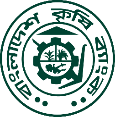 Bangladesh Krishi BankSender InformationSender InformationSender Information01.Sender Name*:02.Account Tille (Sender):03.Account Number {Min.13Digits}*:04.Phone/Mobile Number*:05.NID No.:Receiver InformationReceiver InformationReceiver Information01.Receiving Bank Name*:02.Receiving Branch Name & Address*:03.Receiving Branch Routing Number:04.Account Title (Beneficiary)*:05.Account Number {Min.13Digits}*:06.Account Type:07.Amount (TK.)*:08.Amount in Words*:09.NID No./ Mobile No.*:10.Purpose*:For Bank Use OnlyFor Bank Use OnlySignature Verified By Branch OfficeSignature Verified By Branch OfficeName:Designation:Signature: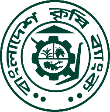 Bangladesh Krishi BankAccount holder's Signature & Date(Seal in case of Company or Firm)Joint Account holder’s Signature& Date(Seal in case of Company or Firm)